REGULAMIN TURNIEJU SPARTA CUP 2018: 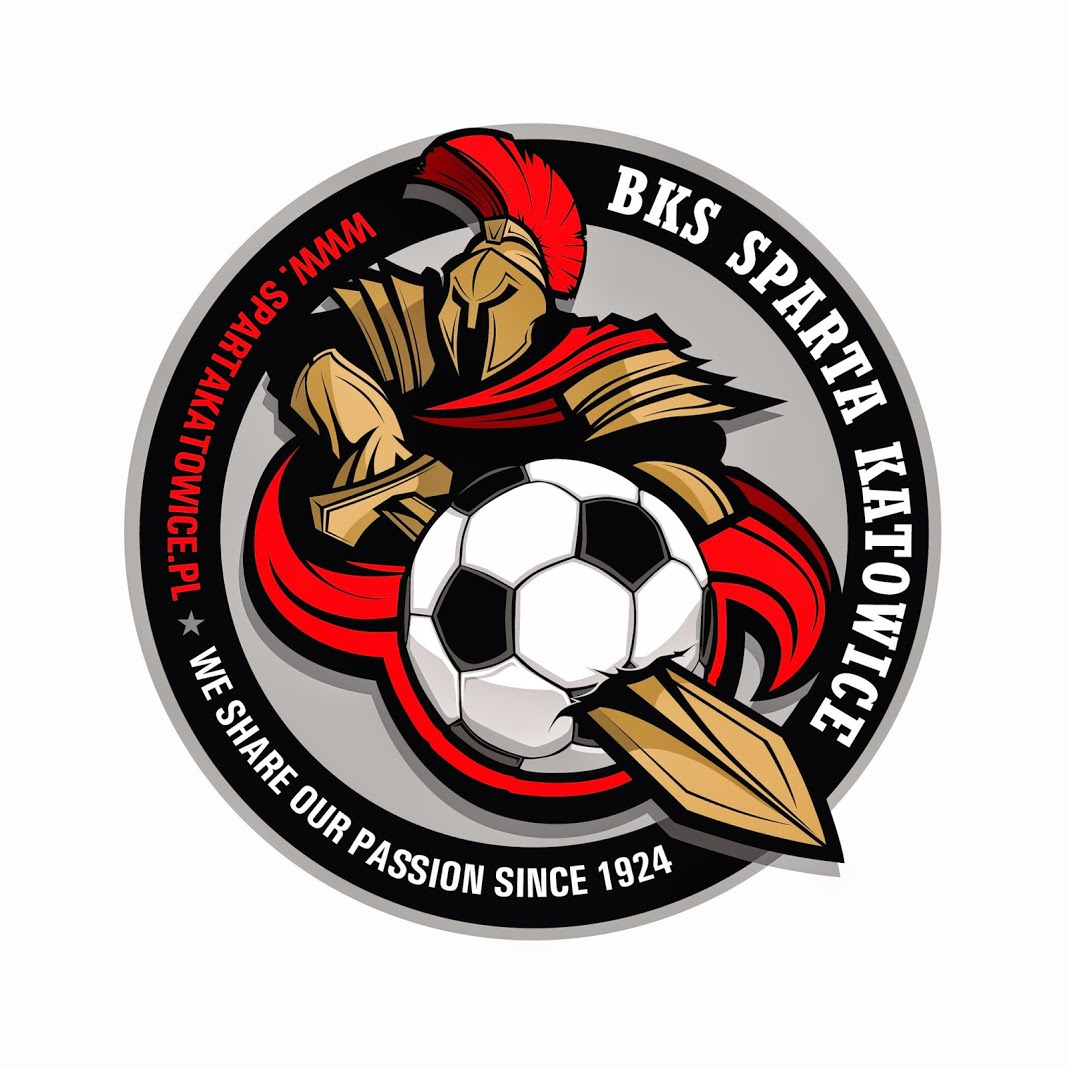 W turnieju mogą brać udział zawodnicy z rocznika:Sobota 7:30-13:00 – 2010 i młodsiSobota 14:00-19:00 – 2009 i młodsiNiedziela 8:00-13:00 - 2008 i młodsiNiedziela 14:00-18:00 – 2007 i młodsiZawodnicy powinni posiadać odpowiednie obuwie halowe oraz aktualne badania lekarskie.  Zmiany systemem hokejowym.  Drużyny ubezpieczają się we własnym zakresie.  Opiekunowie zespołów ponoszą pełną odpowiedzialność za szkody spowodowane  przez podopiecznych.  Gramy 4+1. Maksymalnie 10 zawodników w drużynie.  Każda drużyna rozegra 6 meczy (system każdy z każdym) - dotyczy rozgrywek w sobotę oraz 5 meczy w systemie każdy z każdym w turnieju w niedzielę.Czas gry 14 minut bez zmiany stron w turnieju sobotnim oraz 15 minut w turnieju niedzielnym.Auty – zagrywamy nogą.   Nie ma bramki bezpośrednio z autu. Przeciwnik w odległości 3 metrów.Do bramkarza można wielokrotnie zagrywać piłkę.  W turnieju nie będzie prowadzona klasyfikacja końcowa.  Bramkarz po aucie bramkowym nie może zagrać piłki na połowę przeciwnika. W sprawach nieuwzględnionych w regulaminie a wynikłych w trakcie trwania  turnieju decydować będzie sędzia lub organizator. Organizator nie ubezpiecza startujących i nie bierze odpowiedzialności za ewentualne nieszczęśliwe wypadki w czasie turnieju.  Kary wychowawcze 2 min (brutalny, taktyczny faul, przebywanie większej
ilości zawodników na boisku, inne przewinienia), po stracie gola – kara
anulowana.Na hali zabrania się gry wślizgiem.Zabrania się bramkarzowi chwytania piłki rękami zagranej nogą przez zawodnika własnej drużyny. Przypomina się opiekunom, że przed rozpoczęciem meczu należy drużynę ustawić na środku boiska w celu powitania przeciwnika oraz sędziego, a po zakończonym meczu należy nie zapomnieć o sportowym podziękowaniu za pojedynek zawodnikom drużyny przeciwnej.Każdy uczestnik powinien posiadać dokument stwierdzający datę urodzenia i na wniosek organizatora przedstawić.JEŚLI W DRUŻYNIE WYSTĄPI ZAWODNIK NIEUPRAWNIONY (tzn. starszy niż kategoria wiekowa danego turnieju) TO DRUŻYNA ZOSTANIE ZDYSKWALIFIKOWANA BEZ MOŻLIWOŚCI KONTYNUACJI ROZGRYWEK I BEZ ZWROTU KOSZTÓW UDZIAŁU W TURNIEJU.